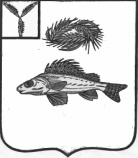 СОВЕТПЕРЕКОПНОВСКОГО МУНИЦИПАЛЬНОГО ОБРАЗОВАНИЯЕРШОВСКОГО МУНИЦИПАЛЬНОГО РАЙОНАСАРАТОВСКОЙ ОБЛАСТИРЕШЕНИЕот 26.12.2016 года								№ 82- 167Об утверждении Положения «О порядке управления и распоряжения имуществом, находящимся в собственности Перекопновского муниципального образования»Руководствуясь Гражданским кодексом РФ, Федеральным законом от 6 октября 2003 года № 131-ФЗ «Об общих принципах организации местного самоуправления в РФ», Федеральным законом от 21.12.2001г. № 178-ФЗ «О приватизации государственного и муниципального имущества», Федеральным законом от 14.11.2002г. № 161-ФЗ «О государственных и муниципальных предприятиях», Федеральным законом от 12.01.1996г. № 7-ФЗ «О некоммерческих организациях», Уставом Перекопновского муниципального образования, Совет Новорепинского муниципального образования РЕШИЛ:1. Утвердить Положение «О порядке управления и распоряжения имуществом, находящимся в собственности Перекопновского муниципального образования» согласно приложению.2. Настоящее решение подлежит обнародованию в установленных местах и подлежит размещению на официальной странице Перекопновского муниципального образования на сайте администрации Ершовского муниципального района Саратовской области и вступает в силу с момента принятия.Секретарь Совета Перекопновского МОЕршовского муниципального района Саратовской области								Н.В. СмирноваПриложение №1 к решению Совета Перекопновского муниципального образования Ершовского муниципального района Саратовской областиот 26.12.2016 года  № 82-167Положение«О порядке управления и распоряжения имуществом, находящимся в собственности Перекопновского муниципального образования»Раздел I. ОБЩИЕ ПОЛОЖЕНИЯСтатья 1. Предмет регулирования настоящего Положения 1. Настоящее Положение о порядке управления и распоряжения имуществом, находящимся в собственности Перекопновского муниципального образования (далее - Положение), устанавливает общий порядок и основные принципы управления и распоряжения муниципальной собственностью Перекопновского муниципального образования, определяет полномочия должностных лиц и органов местного самоуправления Перекопновского муниципального образования в данной сфере.2. Настоящее Положение не регулирует:- порядок управления и распоряжения средствами бюджета Перекопновского муниципального образования;- порядок предоставления объектов муниципального жилищного фонда по договорам найма жилых помещений и их приватизации гражданами, в соответствии с Законом РФ «О приватизации жилищного фонда в Российской Федерации».Порядок управления и распоряжения земельными участками регулируется настоящим Положением в части, не урегулированной муниципальными правовыми актами органов местного самоуправления Перекопновского муниципального образования в сфере земельных правоотношений.Статья 2. Имущество Перекопновского муниципального образования 1. Имуществом Перекопновского муниципального образования (далее – муниципальное имущество или имущество, находящееся в муниципальной собственности) признается имущество, принадлежащее на праве собственности Перекопновского муниципальному образованию.2. В собственности Перекопновского муниципального образования может находиться имущество, соответствующее требованиям статьи 50 Федерального закона «Об общих принципах организации местного самоуправления в Российской Федерации».3. Финансовые средства бюджета Перекопновского муниципального образования, а также иное муниципальное имущество, не закрепленное за муниципальными унитарными предприятиями и учреждениями, образуют казну Перекопновского муниципального образования.Статья 3. Управление и распоряжение имуществом Перекопновского муниципального образования 1. Управление имуществом, находящимся в собственности Перекопновского муниципального образования - это осуществляемая на основе и во исполнение законодательства Российской Федерации и иных правовых актов исполнительная и распорядительная деятельность органов местного самоуправления Перекопновского муниципального образования в отношении муниципального имущества.Распоряжение имуществом, находящимся в собственности Перекопновского муниципального образования – это реализация органами местного самоуправления Перекопновского муниципального образования полномочий в определении судьбы муниципального имущества путем совершения действий в отношении объектов муниципальной собственности.2. Органы и должностные лица местного самоуправления, уполномоченные настоящим Положением и положениями о данных органах, от имени Перекопновского муниципального образования своими действиями приобретают и осуществляют имущественные, а также неимущественные права и обязанности, выступают в судебных и иных органах в соответствии с установленной компетенцией.Права и обязанности муниципальных унитарных предприятий и учреждений Перекопновского муниципального образования по владению, пользованию и распоряжению закрепленными за ними либо приобретенными ими объектами муниципальной собственности, а также права и обязанности иных юридических и физических лиц в отношении переданных им в установленном порядке объектов муниципальной собственности Перекопновского муниципального образования, определяются в соответствии с действующим законодательством и муниципальными правовыми актами. Статья 4. Реестр имущества Перекопновского муниципального образования 1. В целях создания единой информационной базы по объектам муниципальной собственности для учета муниципального имущества администрацией Перекопновского муниципального образования в лице соответствующего структурного подразделения (должностного лица) ведется Реестр муниципального имущества Перекопновского муниципального образования (далее – Реестр) в порядке, установленном уполномоченным Правительством Российской Федерации федеральным органом исполнительной власти.2. Объектами учета Реестра являются находящиеся в собственности Перекопновского муниципального образования недвижимое имущество, движимое имущество, акции доли (вклады) в уставном (складочном) капитале хозяйственного общества или товарищества либо иное не относящееся к недвижимости имущество, стоимость которого превышает 50 тысяч рублей, особо ценное движимое имущество, муниципальные унитарные предприятия, муниципальные учреждения, хозяйственные общества, товарищества, акции, доли (вклады) в уставном (складочном) капитале которых принадлежат Перекопновского  муниципальному образованию, иные юридические лица, учредителем (участником) которых является Перекопновского муниципальное образование.3. Формирование Реестра и финансирование мероприятий по его содержанию и функционированию осуществляется за счет средств бюджета Перекопновского муниципального образования.4. Ответственность за достоверность, полноту и своевременность внесения в Реестр сведений об объектах учета, за отказ в предоставлении информации, содержащейся в Реестре, по запросам (заявлениям) заинтересованных лиц несет уполномоченное должностное лицо, уполномоченное на ведение Реестра. Раздел II. ПОЛНОМОЧИЯ ОРГАНОВ МЕСТНОГО САМОУПРАВЛЕНИЯ НОВОРЕПИНСКОГО МУНИЦИПАЛЬНОГО ОБРАЗОВАНИЯ ПО УПРАВЛЕНИЮ МУНИЦИПАЛЬНОЙ СОБСТВЕННОСТЬЮСтатья 5. Полномочия Совета Перекопновского муниципального образования 1. Совет Перекопновского муниципального образования в соответствии с Уставом Перекопновского муниципального образования принимает муниципальные правовые акты, связанные с порядком владения, пользования и распоряжения имуществом, находящимся в собственности Перекопновского муниципального образования, а именно:1) определяет порядок управления и распоряжения имуществом, находящимся в собственности Перекопновского муниципального образования;2) утверждает прогнозный план (программу) приватизации муниципального имущества, рассматривает отчет о его исполнении;3) принимает решения об условиях приватизации муниципального имущества в соответствии с утвержденным прогнозным планом (программой) приватизации;4) определяет порядок передачи в аренду объектов муниципальной собственности;5) определяет порядок принятия решения о создании, реорганизации и ликвидации муниципальных предприятий;6) принимает решение о передаче в залог движимого муниципального имущества (за исключением закрепленного за муниципальными унитарными предприятиями и муниципальными учреждениями на праве хозяйственного ведения или оперативного управления);7) принимает решение о передаче движимого имущества, отнесенного к составу казны Перекопновского муниципального образования, на праве безвозмездного пользования, на праве аренды, а также на ином праве, предусматривающем переход прав владения и (или) пользования в отношении движимого муниципального имущества;8) принимает решение о залоге объектов движимого имущества, отнесенного к составу казны Перекопновского муниципального образования;9). принимает решения о залоговых сделках с объектами муниципальной собственности, закрепленными за муниципальными учреждениями и предприятиями Перекопновского муниципального образования;10) принимает иные правовые акты в сфере владения, пользования и распоряжения имуществом, находящимся в собственности Перекопновского муниципального образования, в соответствии с действующим законодательством, Уставом Перекопновского муниципального образования.2. Совет Перекопновского муниципального образования дает согласие администрации Перекопновского муниципального образования:1) на возмездное приобретение недвижимого имущества (за исключением случаев, когда на приобретение соответствующего имущества в бюджете Перекопновского муниципального образования предусмотрены целевые средства), а также безвозмездное приобретение недвижимого имущества в собственность Перекопновского муниципального образования за исключением случаев, установленных статьей 9 настоящего Положения;2) на возмездное (путем утверждения плана приватизации на соответствующий год) и безвозмездное отчуждение недвижимого муниципального имущества, а также иного имущества, определяемого в соответствии со статьей 10 настоящего Положения, в том числе приватизацию имущественных комплексов муниципальных унитарных предприятий, внесение недвижимого муниципального имущества в качестве вклада в уставные капиталы хозяйственных обществ, в случаях, установленных действующим законодательством;3) на согласование, в случае если это предусмотрено действующим законодательством, возмездного и безвозмездного отчуждения муниципальными учреждениями и предприятиями Перекопновского муниципального образования закрепленного за ними недвижимого муниципального имущества, а также иного имущества, определяемого в соответствии со статьей 10 настоящего Положения;4) на передачу недвижимого имущества, транспортных средств (независимо от стоимости) и иных объектов муниципальной собственности балансовой стоимостью свыше 200 тысяч рублей за одну единицу в залог, а также на согласование, в случае если это предусмотрено действующим законодательством, передачи в залог муниципальными учреждениями и предприятиями Перекопновского муниципального образования закрепленного за ними недвижимого муниципального имущества, транспортных средств (независимо от стоимости) и иных объектов балансовой стоимостью свыше 200 тысяч рублей за одну единицу;5) на передачу в безвозмездное пользование недвижимого муниципального имущества, транспортных средств (независимо от стоимости) и иных объектов балансовой стоимостью свыше 200 тысяч рублей за одну единицу, за исключением случаев, установленных статьей 13 настоящего Положения, а также на согласование, в случае если это предусмотрено действующим законодательством, передачи в безвозмездное пользование муниципальными учреждениями и предприятиями Перекопновского муниципального образования закрепленного за ними недвижимого имущества, транспортных средств (независимо от стоимости) и иных объектов балансовой стоимостью свыше 200 тысяч рублей за одну единицу;6) на передачу имущества в доверительное управление;7) на заключение концессионного соглашения в отношении имущества Перекопновского муниципального образования;8) на списание недвижимого муниципального имущества, а также на согласование, в случае если это предусмотрено действующим законодательством, списания муниципальными учреждениями и предприятиями Перекопновского муниципального образования закрепленного за ними недвижимого имущества;9) на распоряжение (на согласование распоряжения, в случае если это предусмотрено действующим законодательством) недвижимым имуществом Перекопновского муниципального образования иным способом, установленным действующим законодательством, если иное прямо не предусмотрено действующим законодательством или муниципальными нормативными правовыми актами представительного органа Перекопновского муниципального образования.3. Совет Перекопновского муниципального образования осуществляет также иные полномочия в сфере управления и распоряжения имуществом Перекопновского муниципального образования в соответствии с действующим законодательством, Уставом Перекопновского муниципального образования.Статья 6. Полномочия администрации Перекопновского муниципального образования1. Администрация Перекопновского муниципального образования наделяется следующими полномочиями по управлению и распоряжению муниципальной собственностью Перекопновского муниципального образования:1) осуществляет в пределах своей компетенции права собственника имущества Перекопновского муниципального образования, владеет, пользуется, распоряжается имуществом, находящимся в муниципальной собственности Перекопновского муниципального образования, в порядке, определенном решениями Совета Перекопновского муниципального образования и иными муниципальными правовыми актами Перекопновского муниципального образования;2) создает, реорганизует и ликвидирует муниципальные предприятия Перекопновского муниципального образования в порядке, определяемом Советом Перекопновского муниципального образования, и муниципальные учреждения Перекопновского муниципального образования, в порядке, определяемом администрацией Перекопновского муниципального образования Перекопновского муниципального образования ;3) определяет порядок закрепления муниципального имущества на праве оперативного управления и хозяйственного ведения за муниципальными учреждениями и предприятиями Перекопновского муниципального образования;4) принимает решение о закреплении находящегося в муниципальной собственности имущества в хозяйственное ведение или оперативное управление муниципальных унитарных предприятий Перекопновского муниципального образования;5) принимает решение о закреплении находящегося в муниципальной собственности имущества в оперативное управление муниципальных учреждений Перекопновского муниципального образования, а также в установленном порядке принимает решение об изъятии излишнего, неиспользуемого или используемого не по назначению имущества, закрепленного в оперативном управлении указанных учреждений;6) выступает от имени Перекопновского муниципального образования учредителем (участником) хозяйственных обществ, создаваемых в процессе приватизации муниципальных предприятий, а также в соответствии с законодательством Российской Федерации учредителем создаваемых с участием Перекопновского муниципального образования иных юридических лиц;7) осуществляет безвозмездное и возмездное приобретение в собственность и отчуждение из собственности Перекопновского муниципального образования Перекопновского муниципального образования имущества в порядке, установленном представительным органом Перекопновского муниципального образования;8) определяет порядок списания муниципального имущества;9) утверждает административные регламенты предоставления муниципальных услуг в сфере управления и распоряжения муниципальным имуществом Перекопновского муниципального образования;2. Администрация Перекопновского муниципального образования осуществляет также иные полномочия в сфере управления и распоряжения муниципальной собственностью Перекопновского муниципального образования в соответствии с действующим законодательством, Уставом Перекопновского муниципального образования и иными муниципальными правовыми актами Перекопновского муниципального образования.Раздел III. СОВЕРШЕНИЕ СДЕЛОК С ОБЪЕКТАМИ МУНИЦИПАЛЬНОЙ СОБСТВЕННОСТИСтатья 7. Общие положения о сделках с объектами муниципальной собственности Перекопновского муниципального образования1. Органы местного самоуправления Перекопновского муниципального образования вправе передавать объекты муниципальной собственности во временное владение и/или пользование физическим и юридическим лицам, органам федеральной власти Российской Федерации, органам государственной власти Саратовской области и органам местного самоуправления иных муниципальных образований, отчуждать, совершать иные сделки в соответствии с действующим законодательством.2. В отношении объектов муниципальной собственности могут совершаться любые сделки, не противоречащие гражданскому законодательству, законодательству Саратовской области и муниципальным правовым актам.Статья 8. Прием объектов в собственность Перекопновского муниципального образования1. Прием объектов в собственность Перекопновского муниципального образования осуществляется администрацией Перекопновского муниципального образования.2. С целью безвозмездной передачи объектов в собственность Перекопновского муниципального образования собственник передаваемого имущества обращается к главе Перекопновского муниципального образования с предложением, оформленным в письменном виде, о принятии имущества в собственность Перекопновского муниципального образования, к которому прилагает копии правоустанавливающих документов на соответствующий объект, перечень которых определяется правовым актом администрации Перекопновского муниципального образования.3. Объекты недвижимого имущества принимаются администрацией Перекопновского муниципального образования в собственность Перекопновского муниципального образования при наличии согласия представительного органа Перекопновского муниципального образования, выраженного в форме решения.Не требуется согласие представительного органа Перекопновского муниципального образования на прием в собственность Перекопновского муниципального образования жилых помещений (за исключением многоквартирных домов), а также в случае принятия в муниципальную собственность недвижимого имущества по решению суда.4. Решение о приеме в собственность Перекопновского муниципального образования движимого имущества принимается администрацией Перекопновского муниципального образования самостоятельно без согласования с представительным органом Перекопновского муниципального образования.Статья 9. Безвозмездная передача муниципального имущества в собственность иных лиц	1. Безвозмездная передача муниципального имущества в собственность иных лиц может осуществляться при:- отчуждении муниципального имущества в федеральную собственность, собственность Саратовской области или собственность иных муниципальных образований;- передаче муниципального имущества в собственность религиозным организациям культовых зданий, строений и иного имущества религиозного назначения;- в иных случаях, установленных законодательством Российской Федерации, законодательством Саратовской области, муниципальными нормативными правовыми актами Перекопновского муниципального образования.2. Объекты недвижимого имущества, транспортные средства (независимо от стоимости) и иные объекты муниципальной собственности балансовой стоимостью свыше 200 тысяч рублей за одну единицу, являющиеся собственностью Перекопновского муниципального образования, передаются безвозмездно в собственность иных лиц администрацией Перекопновского муниципального образования с согласия представительного органа Перекопновского муниципального образования.Не требуется согласия представительного органа Перекопновского муниципального образования в случае передачи администрацией Перекопновского муниципального образования транспортных средств (независимо от стоимости) и иных объектов муниципальной собственности балансовой стоимостью свыше 200 тысяч рублей за одну единицу, отнесенных к составу казны Перекопновского муниципального образования, в государственную собственность Российской Федерации, Саратовской области, в собственность муниципальных образований, входящих в состав Перекопновского муниципального образования, а также в случае приватизации гражданами муниципальных жилых помещений в соответствии с Законом Российской Федерации «О приватизации жилищного фонда в Российской Федерации».Статья 10. Общие положения об аренде объектов муниципальной собственности1. Порядок предоставления в аренду имущества Перекопновского муниципального образования определяется представительным органом Перекопновского муниципального образования в соответствии с действующим законодательством. 2. Заключение договоров аренды объектов муниципальной собственности Перекопновского муниципального образования осуществляется только по результатам проведения конкурса или аукциона на право заключения таких договоров за исключением случаев, предусмотренных действующим законодательством.3. Порядок передачи в аренду земельных участков регулируется федеральным законодательством, законами Саратовской области и муниципальными правовыми актами Перекопновского муниципального образования.4. Особенности сдачи в аренду отдельных категорий муниципального имущества определяется действующим законодательством.Статья 11. Залоговые сделки с объектами муниципальной собственности1. Залоговые сделки с недвижимым имуществом, транспортными средствами (независимо от стоимости) и иными объектами муниципальной собственности балансовой стоимостью свыше 200 тысяч рублей за одну единицу, отнесенными к составу казны Перекопновского муниципального образования, заключаются в качестве залогодателя администрацией Перекопновского муниципального образования при наличии согласия Совета Перекопновского муниципального образования, выраженного в форме решения.Статья 12. Передача муниципального имущества в безвозмездное пользование (ссуда)1. Имущество Перекопновского муниципального образования может быть передано в безвозмездное пользование только по результатам проведения конкурса или аукциона на право заключения таких договоров, за исключением случаев, установленных действующим законодательством.2. Передача в безвозмездное пользование объектов недвижимости, транспортных средств (независимо от стоимости) и иных объектов муниципальной собственности балансовой стоимостью свыше 200 тысяч рублей за одну единицу, отнесенных к составу казны Перекопновского муниципального образования, осуществляется администрацией Перекопновского муниципального образования при наличии согласия Совета Перекопновского муниципального образования, выраженного в форме решения, за исключением передачи указанного имущества в безвозмездное пользование органам местного самоуправления и муниципальным учреждениям Перекопновского муниципального образования, а также предоставления нежилых помещений депутатам представительного органа Перекопновского муниципального образования для организации общественной приемной депутата на период осуществления им депутатских полномочий без права сдачи в аренду.3. Передача в безвозмездное пользование объектов движимого имущества, отнесенного к составу казны Перекопновского муниципального образования, осуществляется администрацией Перекопновского муниципального образования самостоятельно с согласия представительного органа Перекопновского муниципального образования.4. Передача в безвозмездное пользование муниципального имущества, закрепленного за муниципальными учреждениями и предприятиями Перекопновского муниципального образования, осуществляется самими учреждениями и предприятиями с согласия Совета Перекопновского муниципального образования, в случае если это предусмотрено действующим законодательством.Статья 13. Передача объектов муниципальной собственности в доверительное управление1. Объекты муниципальной собственности, в том числе пакеты акций (доли, паи), иное имущество, не переданное в хозяйственное ведение или оперативное управление, могут быть переданы в доверительное управление другим лицам (доверительным управляющим) только по результатам проведения аукционов или конкурсов на право заключения таких договоров, за исключением случаев, предусмотренных действующим законодательством.2. Решения о передаче объектов муниципальной собственности в доверительное управление принимается администрацией Перекопновского муниципального образования при наличии согласия представительного органа Перекопновского муниципального образования, выраженного в форме решения.Статья 14. Концессионное соглашение1. В отношении муниципального имущества (недвижимого имущества или недвижимого имущества и движимого имущества, технологически связанного между собой и предназначенного для осуществления деятельности, предусмотренной концессионным соглашением) администрацией Перекопновского муниципального образования может быть заключено концессионное соглашение.2. Отношения, возникающие в связи с подготовкой, заключением, исполнением и прекращением концессионных соглашений, гарантии прав и законных интересов сторон концессионного соглашения, а также иные вопросы, связанные с концессионными соглашениями, регулируются законодательством Российской Федерации о концессионных соглашениях.3. Заключение концессионного соглашения в отношении муниципального имущества осуществляется администрацией Перекопновского муниципального образования при наличии согласия представительного органа Перекопновского муниципального образования.Статья 15. Перепрофилирование муниципального имущества1. В случаях возникновения у Перекопновского муниципального образования права собственности на имущество, не соответствующее требованиям статьи 50 Федерального закона «Об общих принципах организации местного самоуправления в Российской Федерации», указанное имущество подлежит перепрофилированию (изменению целевого назначения имущества) либо отчуждению.Порядок и сроки отчуждения такого имущества определяются в соответствии с федеральным законодательством.2. Перепрофилирование имущества, находящегося в муниципальной собственности, осуществляется администрацией Перекопновского муниципального образования на основании решения представительного органа Перекопновского муниципального образования. Статья 16. Приватизация муниципального имущества1. Под приватизацией муниципального имущества Перекопновского муниципального образования понимается возмездное отчуждение находящегося в муниципальной собственности имущества (объектов приватизации) в собственность физических и юридических лиц.Функции продавца муниципального имущества, отнесенного к составу казны Перекопновского муниципального образования, выполняет администрация Перекопновского муниципального образования либо по ее решению иное юридическое лицо.Приватизация муниципального имущества, закрепленного за муниципальными учреждениями и предприятиями Перекопновского муниципального образования, осуществляется самими учреждениями и предприятиями с согласия собственника имущества Перекопновского муниципального образования, в случае если это предусмотрено действующим законодательством. Функции продавца муниципального имущества в указанном случае осуществляет соответствующее учреждение или предприятие Перекопновского муниципального образования.2. Приватизация муниципального имущества Перекопновского муниципального образования осуществляется в соответствии с законодательством Российской Федерации о приватизации, прогнозным планом (программой) и условиями приватизации, утвержденными решением Совета Перекопновского муниципального образования.Раздел IV. МУНИЦИПАЛЬНЫЕ ПРЕДПРИЯТИЯ И УЧРЕЖДЕНИЯСтатья 17. Основные положения о муниципальных унитарных предприятиях Перекопновского муниципального образования 1. Порядок принятия решений о создании, реорганизации и ликвидации муниципальных унитарных предприятий Перекопновского муниципального образования (далее – предприятие) определяется Советом Перекопновского муниципального образования.2. Решение о создании (реорганизации, ликвидации) муниципального предприятия оформляется постановлением администрации Перекопновского муниципального образования при наличии согласия представительного органа Перекопновского муниципального образования.3. Права собственника имущества муниципального предприятия от имени Перекопновского муниципального образования осуществляет администрация Перекопновского муниципального образования в порядке, предусмотренном действующим законодательством, настоящим Положением и иными муниципальными правовыми актами органов местного самоуправления Перекопновского муниципального образования.4. Предприятие не вправе отчуждать принадлежащее ему недвижимое имущество, сдавать его в аренду, отдавать в залог, вносить в качестве вклада в уставный (складочный) капитал хозяйственного общества или товарищества или иным способом распоряжаться таким имуществом без согласия собственника имущества, если иное не предусмотрено действующим законодательством.Муниципальное предприятие не вправе без согласия собственника совершать сделки, связанные с предоставлением займов, поручительств, получением банковских гарантий, с иными обременениями, уступкой требований, переводом долга, а также заключать договоры простого товарищества.Лицо, осуществляющее полномочия собственника имущества Перекопновского муниципального образования, дает согласие муниципальным предприятиям на совершение сделок, перечисленных в абзаце первом и втором настоящей части, в порядке и в форме, определяемым администрацией Перекопновского муниципального образования с соблюдением требований, установленных настоящим Положением.5. Муниципальные унитарные предприятия Перекопновского муниципального образования ежегодно перечисляют в бюджет Перекопновского муниципального образования часть прибыли, остающейся в их распоряжении после уплаты налогов и иных обязательных платежей, в порядке, в размерах и в сроки, которые устанавливаются решением представительного органа Перекопновского муниципального образования.Муниципальное унитарное предприятие по окончании отчетного периода представляет в администрацию Перекопновского муниципального образования бухгалтерскую отчетность и иные документы, перечень которых определяется правовым актом администрации Перекопновского муниципального образования.6. Списание имущества предприятия, относящегося к основным средствам предприятия (в том числе объектов недвижимости, транспортных средств и техники), производится в порядке, определяемом администрацией Перекопновского муниципального образования с учетом норм настоящего Положения.7. Порядок найма и освобождения руководителя предприятия и заключения с ним трудового договора определяется действующим трудовым законодательством Российской Федерации.Руководитель предприятия назначается на должность и освобождается от должности распоряжением администрации Перекопновского муниципального образования.Трудовые договоры с руководителями предприятий заключает, изменяет и расторгает в установленном порядке администрация Перекопновского муниципального образования.Руководитель предприятия не вправе быть учредителем (участником) юридического лица, занимать должности и заниматься другой оплачиваемой деятельностью в государственных органах, органах местного самоуправления, коммерческих и некоммерческих организациях, кроме преподавательской, научной и иной творческой деятельности, заниматься предпринимательской деятельностью, быть единоличным исполнительным органом или членом коллегиального исполнительного органа коммерческой организации, за исключением случаев, если участие в органах коммерческой организации входит в должностные обязанности данного руководителя, а также принимать участие в забастовках.Руководитель предприятия отчитывается о деятельности предприятия в порядке и в сроки, которые определяются собственником имущества унитарного предприятия.Руководитель предприятия подлежит аттестации в порядке, установленном собственником имущества унитарного предприятия.Руководитель предприятия несет в установленном законом порядке ответственность за убытки, причиненные предприятию его виновными действиями (бездействием), в том числе в случае утраты имущества предприятия.Статья 18. Основные положения о муниципальных учреждениях1. Муниципальными учреждениями Перекопновского муниципального образования признаются учреждения, созданные Перекопновского муниципального образования. Определение порядка принятия решений о создании, реорганизации и ликвидации муниципальных учреждений устанавливается администрацией Перекопновского муниципального образования.Учредителем учреждений Перекопновского муниципального образования выступает администрация Перекопновского муниципального образования. 2. Имущество учреждения является муниципальной собственностью.Закрепление имущества за учреждением осуществляется на основании постановления администрации Перекопновского муниципального образования о закреплении муниципального имущества на праве оперативного управления.Полномочия собственника в отношении имущества учреждения осуществляет администрация Перекопновского муниципального образования в порядке, предусмотренном настоящим Положением, муниципальными правовыми актами органов местного самоуправления Новорепинского муниципального образования.3. Учреждение, за которым муниципальное имущество закреплено на праве оперативного управления, владеет, пользуется этим имуществом в пределах, установленных законом, в соответствии с целями своей деятельности, назначением этого имущества и, если иное не установлено законом, распоряжается этим имуществом с согласия лица, осуществляющего полномочия собственника имущества Перекопновского муниципального образования, порядок и форма такого согласования определяется правовым актом администрации Перекопновского муниципального образования с соблюдением требований, установленных настоящим Положением.4. Администрация Перекопновского муниципального образования (вправе изъять у муниципального учреждения Перекопновского муниципального образования излишнее, неиспользуемое или используемое не по назначению имущество, закрепленное за учреждением либо приобретенное учреждением за счет средств, выделенных ему собственником на приобретение этого имущества, и распорядиться им в пределах своей компетенции в рамках действующего законодательства Российской Федерации.Порядок изъятия у муниципальных учреждений Перекопновского муниципального образования излишнего, неиспользуемого или используемого не по назначению муниципального имущества устанавливается правовым актом администрации Перекопновского муниципального образования.5. Списание имущества учреждения, относящегося к основным средствам учреждения, производится в порядке, определяемом администрацией Перекопновского муниципального образования с учетом норм настоящего Положения.6. Порядок найма и освобождения руководителя учреждения и заключения с ним трудового договора определяется действующим трудовым законодательством Российской Федерации.Руководитель учреждения назначается на должность и освобождается от должности распоряжением администрации Перекопновского муниципального образования.Трудовые договоры с руководителями учреждений заключает, изменяет и расторгает в установленном порядке администрация Перекопновского муниципального образования.V. КОНТРОЛЬ ЗА СОСТОЯНИЕМ И ИСПОЛЬЗОВАНИЕМ МУНИЦИПАЛЬНОГО ИМУЩЕСТВА, КОНТРОЛЬ ЗА ВЕДЕНИЕМ РЕЕСТРА МУНИЦИПАЛЬНОГО ИМУЩЕСТВА НОВОРЕПИНСКОГО МУНИЦИПАЛЬНОГО ОБРАЗОВАНИЯ Статья 19. Контроль за состоянием и использованием муниципального имущества1. В целях осуществления контроля за состоянием муниципального имущества Перекопновского муниципального образования, контроля за использованием его в соответствии с условиями договора (при его наличии) или назначением, а также в целях контроля за внесением сведений в Реестр муниципального имущества Перекопновского муниципального образования о приобретенном (отчужденном) муниципальными организациями имуществе и обеспечения достоверности сведений, включенных (включаемых, исключаемых) в Реестр, администрации Перекопновского муниципального образования назначает и проводит ежегодные документальные и фактические проверки (ревизии, инвентаризации) в порядке, установленном законодательством Российской Федерации, правовыми актами органов местного самоуправления Перекопновского муниципального образования и соответствующим договором об использовании объекта учета.Статья 20. Контроль за имуществом муниципальных учреждений и предприятий Перекопновского муниципального образования1. При возникновении, изменении или прекращении у муниципальных учреждений и предприятий Перекопновского муниципального образования права на объекты учета (изменения сведений об объектах учета) Реестра имущества Перекопновского муниципального образования, руководитель организации обязан в порядке и сроки, установленные уполномоченным Правительством Российской Федерации федеральным органом исполнительной власти, представить в уполномоченный орган соответствующие сведения.При проведении муниципальными предприятиями и учреждениями Перекопновского муниципального образования инвентаризации (проверки на наличие имущества, состоящего на балансе предприятия или учреждения) руководитель организации направляет в администрацию Перекопновского муниципального образования уведомление о дате начала и сроках ее проведения. Уведомление направляется не позднее чем за 20 календарных дней до начала проведения инвентаризации.Отчет о результатах инвентаризации на бумажном и электронном носителях направляется в уполномоченный орган в течение трех рабочих дней после ее завершения.Несоблюдение указанных требований настоящей части является основанием для привлечения уполномоченных должностных лиц к дисциплинарной ответственности.2. Муниципальные организации Перекопновского муниципального образования не позднее 1 марта текущего года обязаны направлять в администрацию Перекопновского муниципального образования отчет (на бумажном и электронном носителях), подписанный руководителем и бухгалтером организации, о произошедших за истекший отчетный календарный год по состоянию на 1 января текущего года движениях основных средств (недвижимого имущества, транспортных средств и иного движимого имущества, балансовой стоимостью свыше 50000 руб., а для учреждений также особо ценного имущества), находящихся на балансе муниципальной организации. Несоблюдение требований абзаца первого настоящей части является основанием для привлечения руководителя и бухгалтера соответствующей муниципальной организации к дисциплинарной ответственности.Секретарь Совета Перекопновского МОЕршовского муниципального района Саратовской области								Н.В. Смирнова